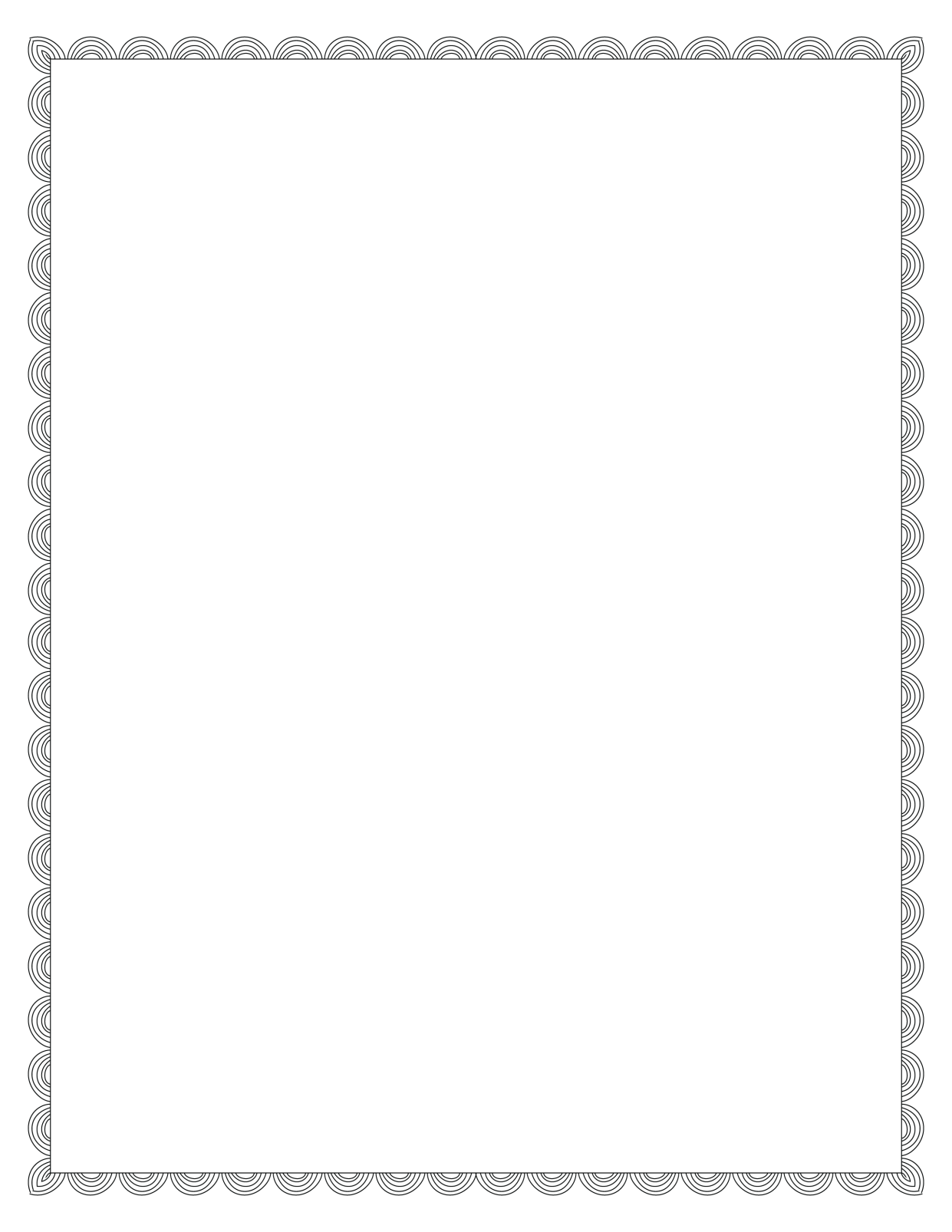 Family Name:  _______________________________________________________
Our pledge is to: __________________________________________________________________________________________________________________________________________________Mon.Tues.Wed.Thurs.Fri.Sat.Sun.Week 1Week 2